МАОУ «Средняя Общеобразовательная школа №24»Г.ПермьИндивидуальные карточки для детей с ОВЗтема « Слог. Перенос слова».1-2 класс Программа «Перспектива»                                Составитель: Напольских Е.В.Тема: Слог. Перенос слов.1этап: (Деление слов на слоги)«Шаги к умению»Выдели гласный красным карандашом.Сколько в слове гласных звуков столько и слогов.1.Прочитай слова.Школа, стол, сон, лисица, кукушка, кот, якорь, лето, снежинкаВыдели красной точкой гласный звук.Перепиши слова в следующем порядке:Слова, которые состоят из 1 слога:_____________________________________________Слова, которые состоят из 2 слогов:_____________________________________________Слова, которые состоят из 3 слогов:_______________________________________________________________________________________________________Раздели слова на слоги дугами. Работай по шагам к умению.Сок,   Аня,   светильник,   осень,   мальчик,   год,  день, ученица.Раздели слова на слоги дугами.     Укажи цифрой количество слогов в каждом слове.Ягода,   куст,   земля,   яблоко,   земляника,  умная,  карнавал,  ёлочка.Допиши недостающие слоги. Укажи цифрой количество слогов в каждом слове.Снежин____, лы_____, кук_____, зем_____, по____, газе____, што_____, руч_____, воло_____, маши______ .Тема: Слог. Перенос слов.2этап: (Перенос слов)«Шаги к умению»Раздели слово на слоги.Перенесите слово по слогам.Одну букву переносить и оставлять на строке нельзя.Буквы   Й,  Ь,  Ъ   нельзя отделять от буквы, которая стоит перед ними. Разделите слова для переноса черточками.	Собака, лейка, ведро, горизонт, ящики, белка, акула, сапог, тёмная, волна, змейка, самолёт, пеньки, подъезд.Подчеркни слова, которые нельзя перенести.          Оля, ежата, осёл, конь, весна, она, тетради.Прочитай словосочетания. Подчеркни слова, которые нельзя переносить, остальные слова раздели для переноса.	Колючий ёж, ползучий уж, сладкий сон, железный якорь, красивый дом, глубокая яма, питательный рис, вкусный обед, сильный вихрь.Спиши текст. Раздели слова для переноса.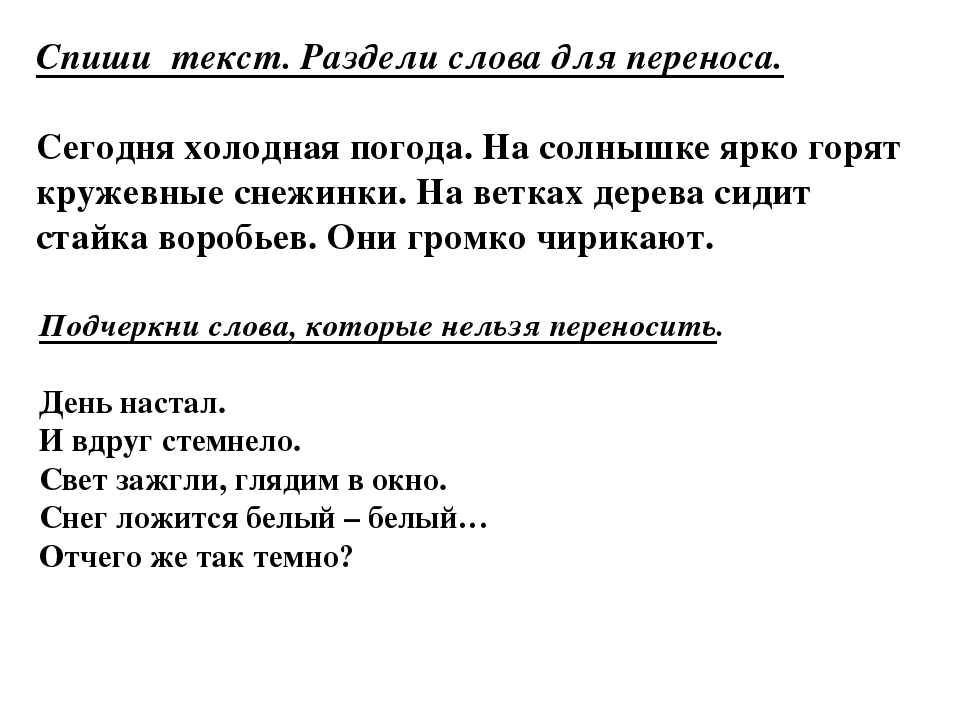 Игра «Положи в тарелочку»Найди слова, которые не переносятся. Соедини стрелочкой эти слова и тарелочку.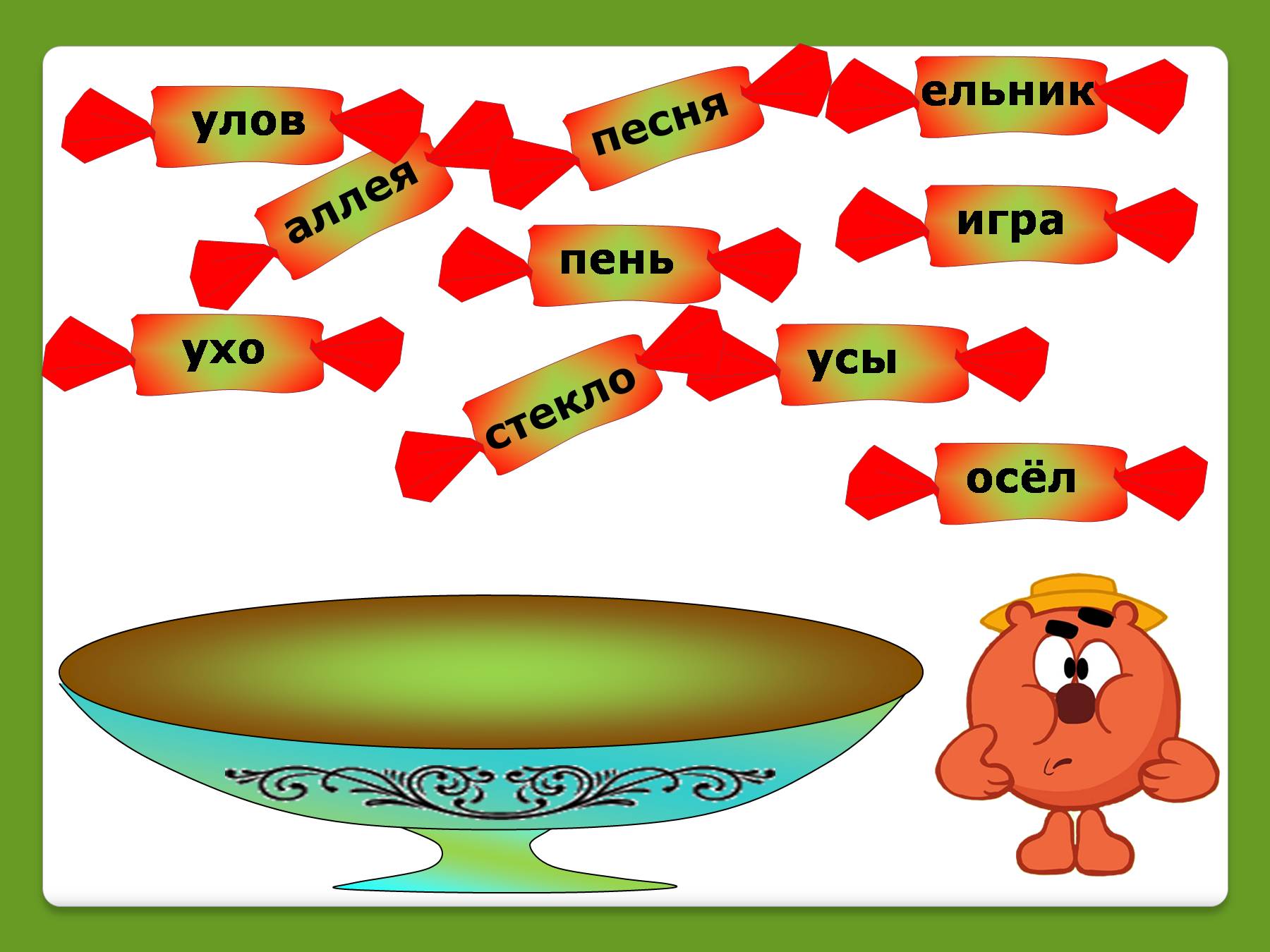 